муниципальное казенное дошкольное образовательное учреждение города Новосибирска "Детский сад № 249 "КОЛОБОК" общеразвивающего вида с приоритетным осуществлением физического развития и оздоровления всех воспитанников"Картотека дидактических игр на развитие мелкой моторикиАвтор: воспитатель Кривошапова Юлия Александровнаг. Новосибирск, 2022 г.Актуальность«Истоки способностей и дарований детей – на кончиках их пальцев. От пальцев, образно говоря, идут тончайшие ручейки, которые питают источник творческой мысли. Другими словами, чем больше мастерства в детской руке, тем умнее ребёнок». В.А. Сухомлинский Вопрос развития мелкой моторики у детей довольно актуален. Это неоднократно подчеркивается педагогами, психологами и другими специалистами в области дошкольного образования.Актуальность работы обусловлена возрастными психологическими и физиологическими особенностями детей: в раннем и младшем дошкольном возрасте интенсивно развиваются структуры и функции головного мозга, что расширяет его возможности в познании окружающего мира.Развитие мелкой моторики (гибкости и точности движений пальцев рук) и тактильной чувствительности - мощный стимул развития у детей восприятия, внимания, памяти, мышления и речи.Развитие навыков мелкой моторики важно ещё и потому, что вся дальнейшая жизнь ребёнка потребует использования точных координированных движений кистей и пальцев, которые необходимы, чтобы одеваться, рисовать, писать, а также выполнять множество разнообразных бытовых и учебных действий.Развитие ручной умелости и мелкой моторики рук важно и для личностного развития самого ребёнка. Владея рукой, ребёнок в процессе своего развития становится более самостоятельным и независимым от взрослого, что способствует становлению его инициативы в разных видах детской деятельности.Цель: развитие мелкой моторики и координации движений рук у детей младшего дошкольного возраста через различные виды деятельности.ЗадачиОбразовательные:- Формирование познавательной активности.- Формирование навыков самообслуживания.Развивающие:- Развитие зрительного, слухового восприятия.- Развитие тактильной чувствительности рук.Воспитательные:- Воспитание усидчивости, умение доводить начатое до конца.Возрастная категория: дети 3 – 4 летИгра: «Цветок»Цель: развитие мелкой моторики рук. Задача: формирование умения расстегивать и застегивать различные застежки.Материал: цветок из фетра, различные застежки (пуговицы, кнопки, молния, ремень с пряжкой)Описание игры: воспитатель предлагает детям расстегнуть застежку и посмотреть, кто спрятался под лепестком и застегнуть обратно.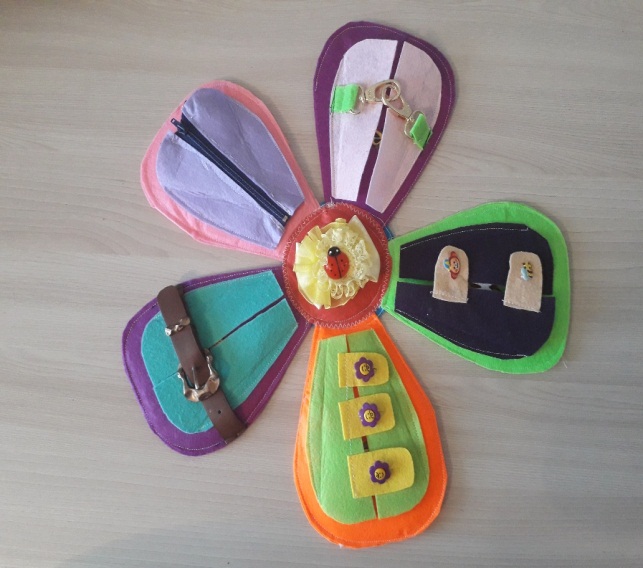 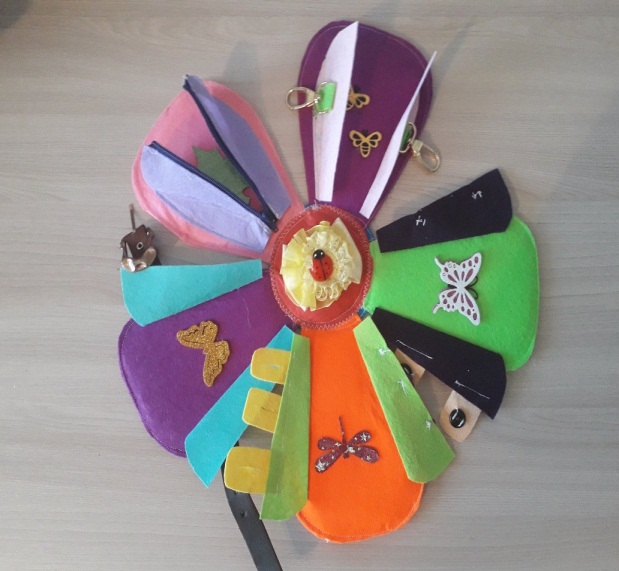 Игра: «Мойдодыр»Цель: развитие мелкой моторики.Задачи: формирование навыков умывания, чистки зубов.Материал: макет умывальника (зубная паста, зубная щетка, мыло в мыльнице, полотенце), кукла.Описание игры: воспитатель предлагает детям научить куклу Катю умываться и чистить зубы. Воспитатель объясняет детям алгоритм умывания и чистки зубов. Дети действуют по показу воспитателя.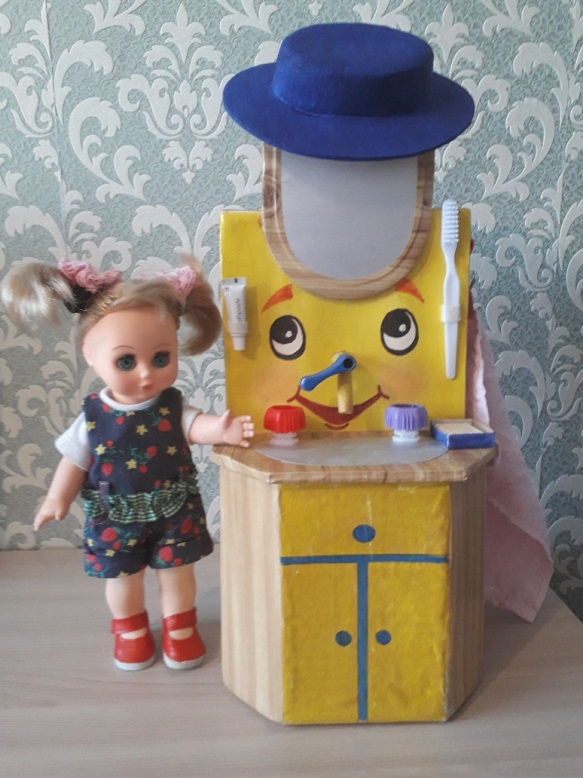 Игра: «Мишка идет гулять»Цель: развитие мелкой моторики.Задачи: формирование навыка застегивания замков-молний, пуговиц, кнопок, шнурования обуви.Материал: медведь из фетра с разнообразными застежками.Описание игры: предложить детям собрать медведя на прогулку (одеть жилетку, застегнуть молнию на жилетке, пуговицы, кнопки, зашнуровать ботинки). Дети действуют по показу воспитателя.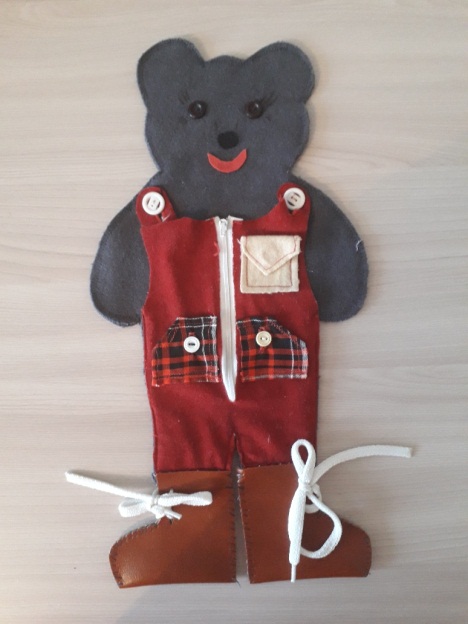 Игра: «Забавные животные»Цель: развитие мелкой моторики.Задачи: формирование навыков застегивания пуговиц.Материал: игрушки из фетра с деталями на пуговицах.Описание игры: воспитатель предлагает детям отстегнуть и обратно пристегнуть на пуговицы засти животных.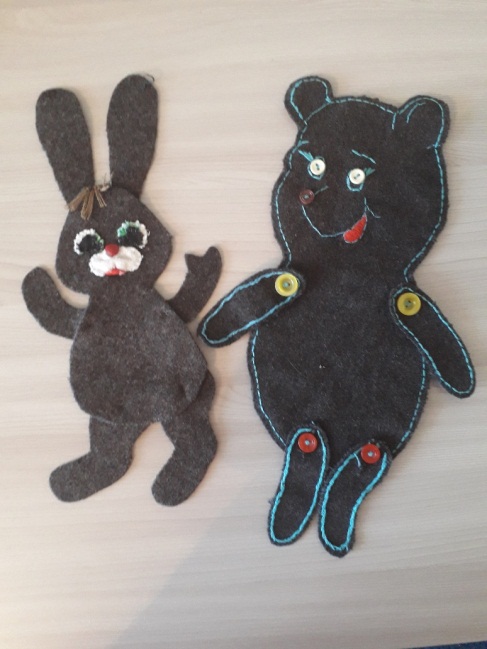 Игра: «Веселый паровозик»Цель: развитие мелкой моторики.Задачи: формирование навыков застегивания пуговиц, липучек, фастекс.Материал: игрушка – паровоз из фетра, детали которого соединяются при помощи пуговиц, липучек и фастекса.Описание игры: воспитатель предлагает детям разобрать и собрать обратно паровозик.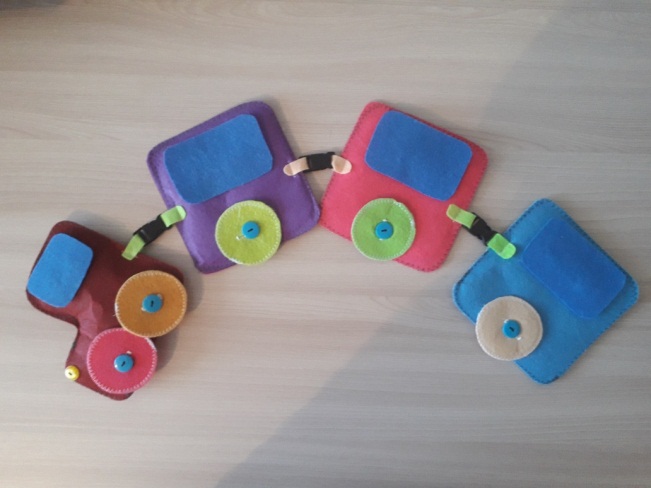 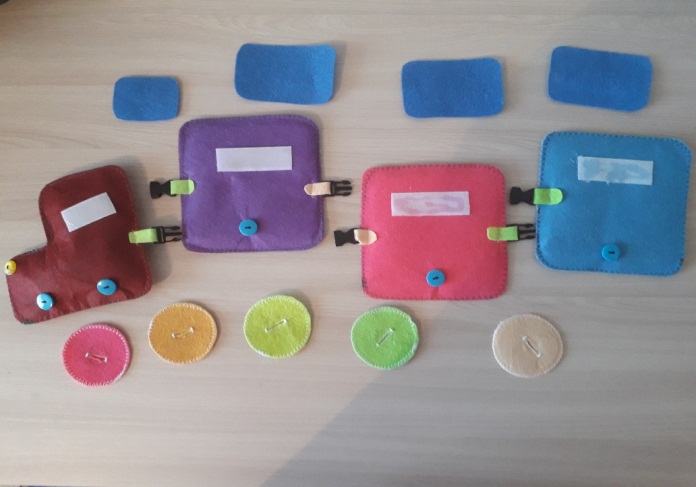 Игра: «Ежик»Цель: развитие мелкой моторики.Задачи: формирование навыков застегивания пуговиц, кнопок, липучек.Материал: ежик из фетра с деталями на застежках.Описание игры: воспитатель предлагает детям помочь собрать ежику урожай.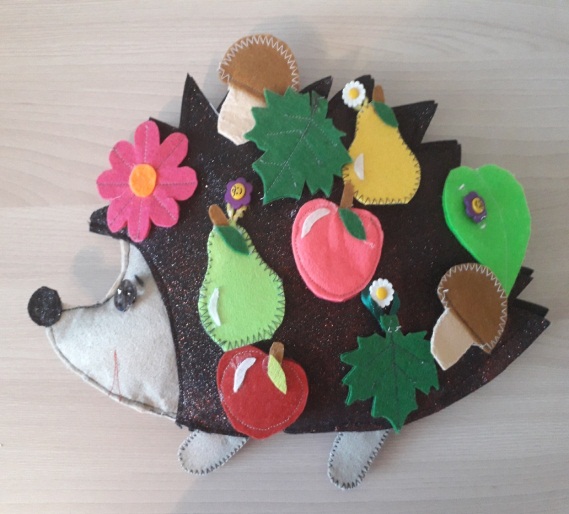 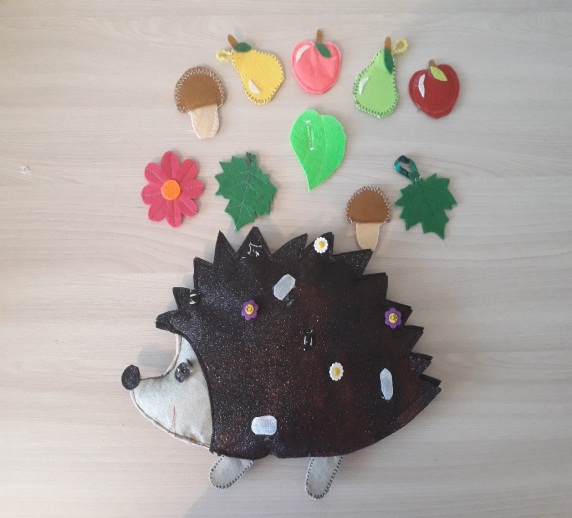 Игра: «Парикмахер»Цель: развитие мелкой моторики.Задачи: формирование навыков причесывания.Материал: макет, расческа, зажимы, резинки.Описание игры: воспитатель предлагает детям причесать девочку, украсить ее прическу зажимами, резинками.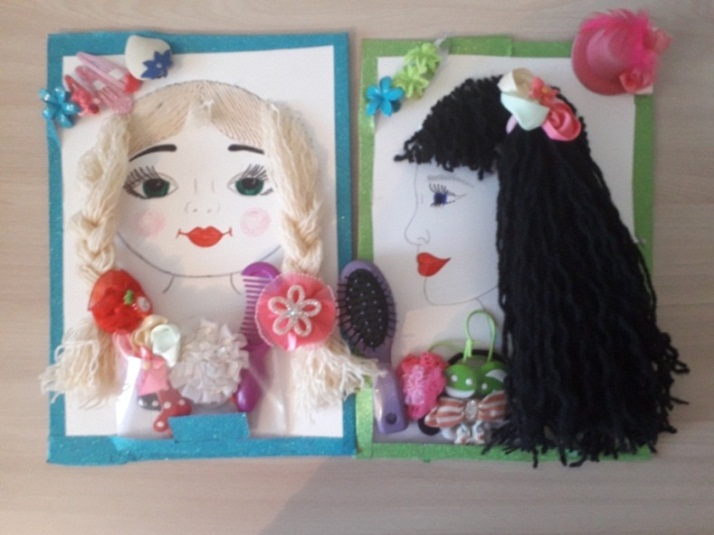 Игра: «Волшебные крючки»Цель: развитие мелкой моторики рук. Задача: формирование умения вещать полотенце на крючок.Материал: доска с крючками, цветные резинки.Описание игры: предложить детям одеть резиночки на крючочки, воспитатель показывает, как нужно одеть резиночку на крючок. Потом предложить детям самим повторить, задание выполняется под присмотром воспитателя.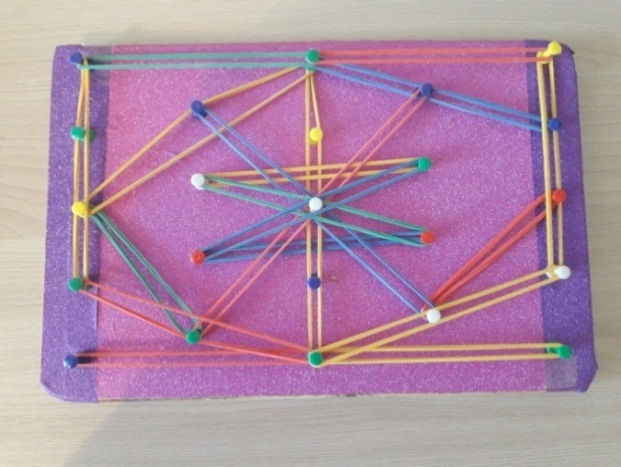 Игра: «Сплети коврик»Цель: развитие мелкой моторики рук. Задачи: формирование навыка шнурования обуви. Завязывания шапки.Материал: решетка, разноцветные ленты, пришитые к краю решетки.Описание игры: воспитатель предлагает детям продеть ленты в отверстие и завязать бантиком. Дети действуют по показам воспитателя.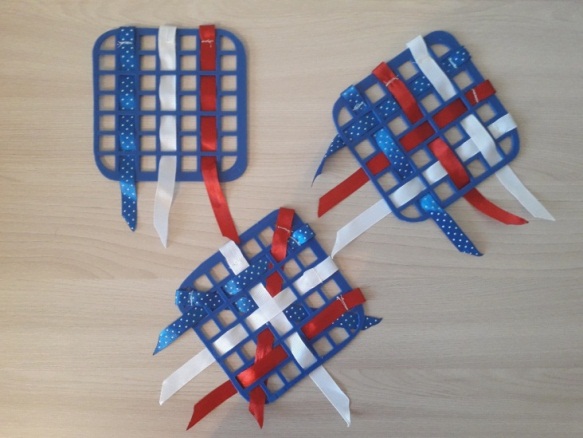 Игра: «Вкусный обед»Цель: развитие мелкой моторики.Задачи: формирование навыков пользование столовыми приборами, правильно держать ложку.Материал: емкость с крупой, пустая емкость, ложки разных размеров (на усложнение задачи)Описание игры: воспитатель предлагает детям пересыпать крупу в пустую емкость с помощью ложки. Выполняется под наблюдением воспитателя.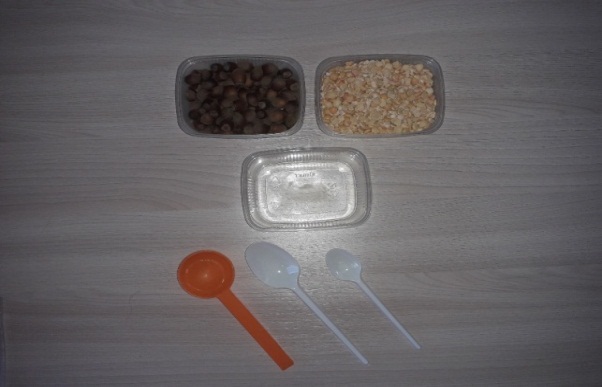 Игра:  «Водонос»Цель: развитие мелкой моторики.Задачи: формирование навыков пользование столовыми приборами, правильно держать ложку.Материал: емкость с водой, пустая емкость, ложки разных размеров (на усложнение задачи)Описание игры: воспитатель предлагает детям перелить воду в пустую емкость с помощью ложки. Выполняется под наблюдением воспитателя.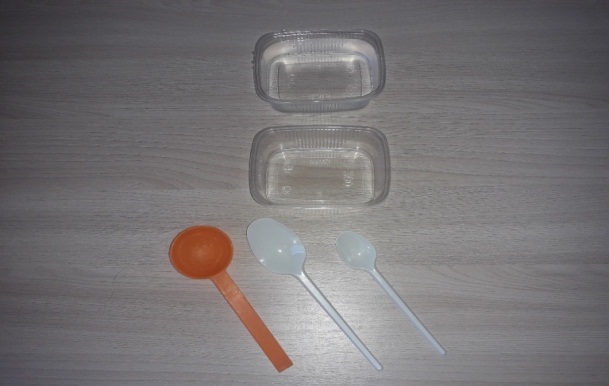 Игра: «Домики»Цель: развитие мелкой моторики рук. Задача: формирование навыка откручивания крана.Материал: панно с прикрепленными винтами для крышек, крышки.Описание игры: два варианта игры:Предложить детям открутить крышки и посмотреть кто живёт в «домике», а затем прикрутить обратно.Предложить детям закрутить крыши по цветам.Вариации игры: в «домики» приклеивать многоразовые наклейки, соответствующие теме недели.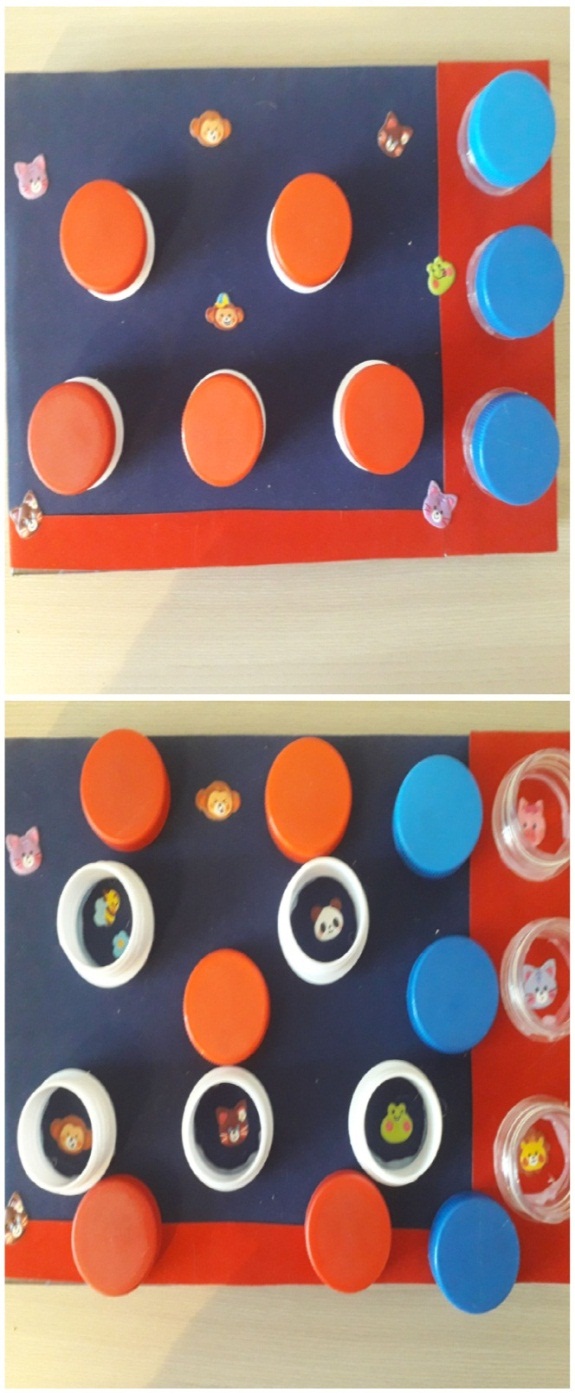 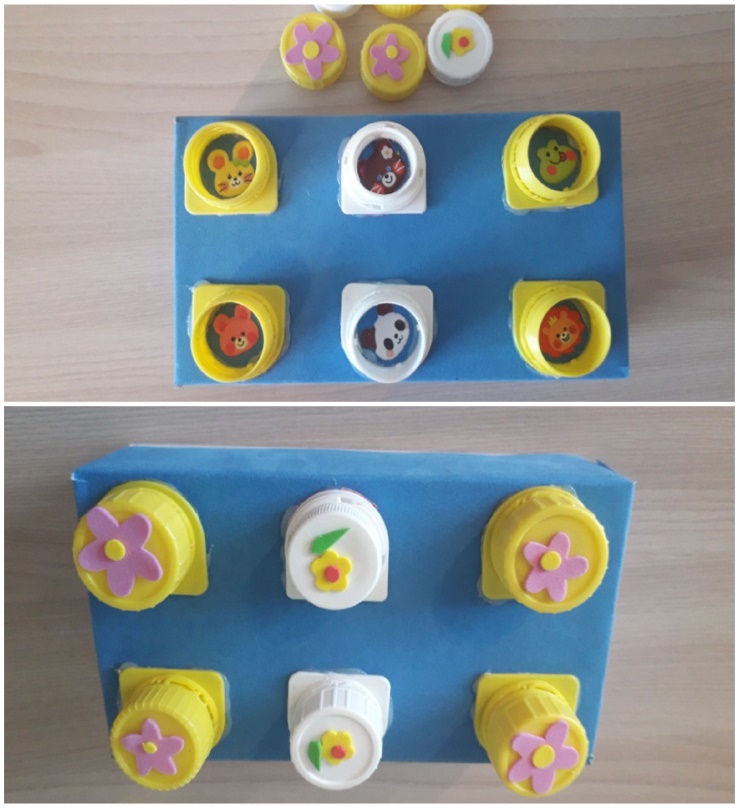 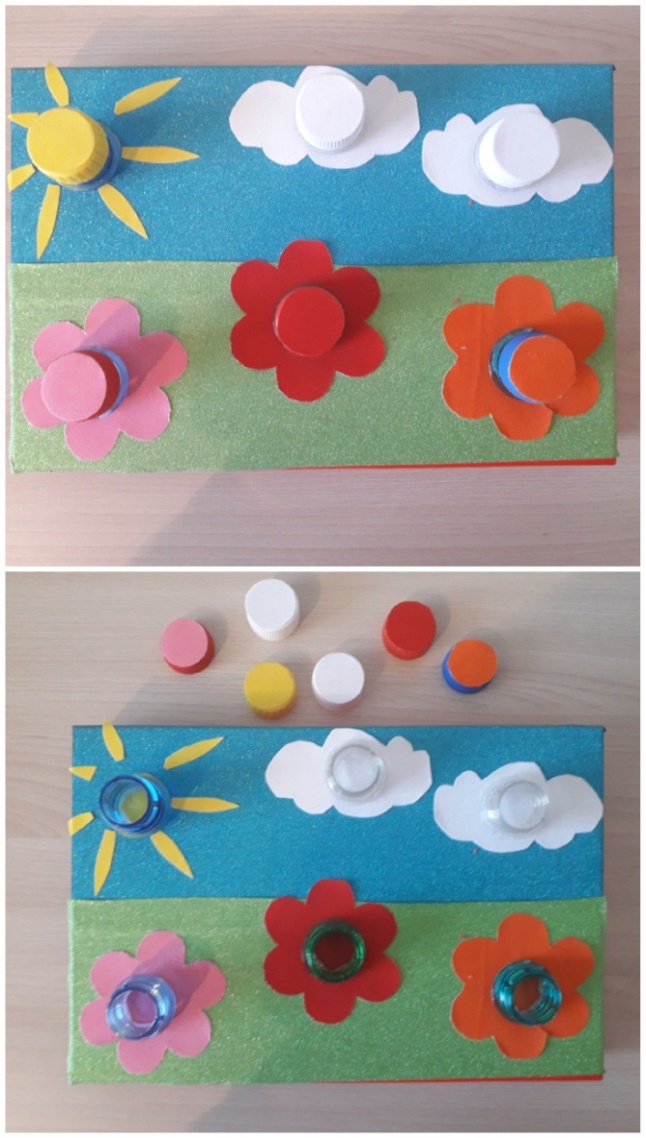 Список литературыФедеральный государственный образовательный стандарт дошкольного образования. - М.: Центр педагогического образования,2014.-32с.От рождения до школы. Примерная общеобразовательная программа дошкольного образования  / Под ред. Н. Е. Вераксы, Т. С. Комаровой, М. А. Васильевой. — М.: Мозаика - Синтез, 2014. — 368 с.Большакова, С.Е. Формирование мелкой моторики рук: Игры и упражнения / С.Е. Большакова. – М.: ТЦ Сфера, 2006 – 96 с.Веракса, Н. Е. Развитие ребенка в дошкольном детстве / Н. Е.Веракса, А. Н. Веракса — М.: Мозаика-Синтез, 2008. – 71 с. Гатанова, Н.В. Развиваю мелкую моторику  / Н.В. Гатанова, Е.Г. Тунина. — СПб.: издат. центр «Питер», 2000 – 141 с.